                День учителя
5 октября в Уллугатагской школе прошел праздничный концерт, посвященный "ДНЮ УЧИТЕЛЯ", в котором учащиеся школы приняли активное участие.Концертная программа была довольно разнообразной (песни, танцы , стихи и поздравления ). В праздничном зале царила теплая атмосфера, было солнечно от улыбок и порывов радостных аплодисментов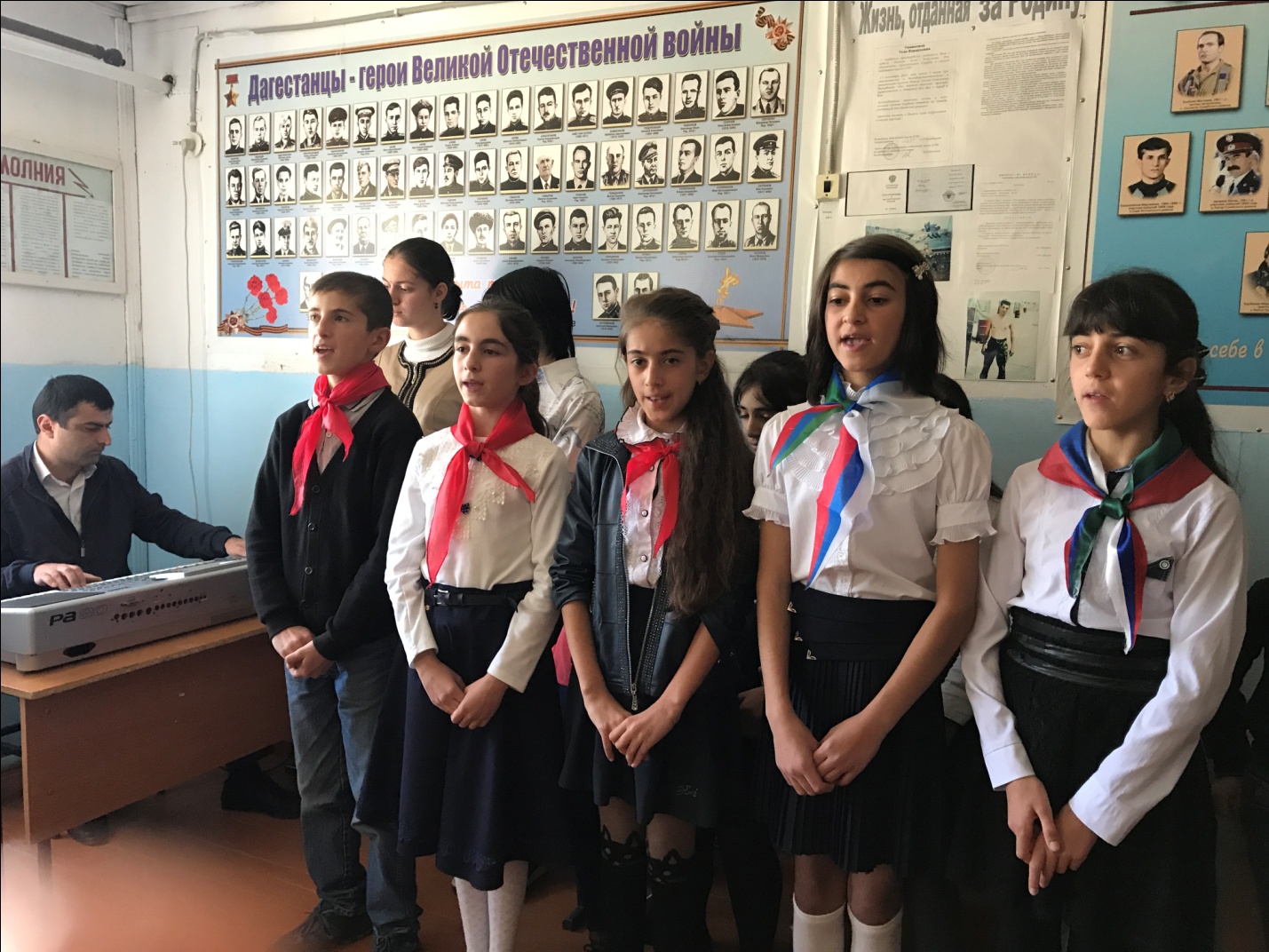 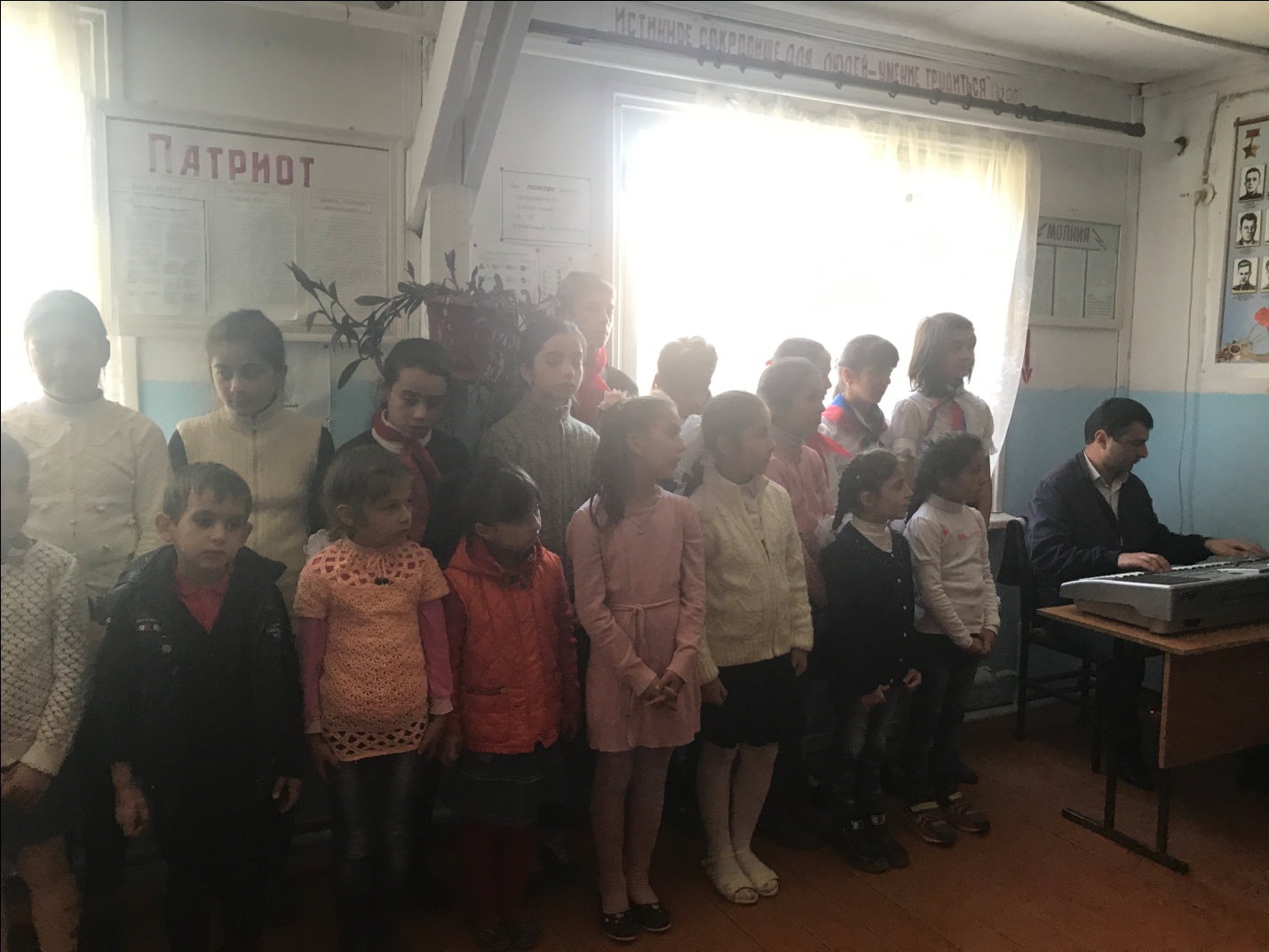 